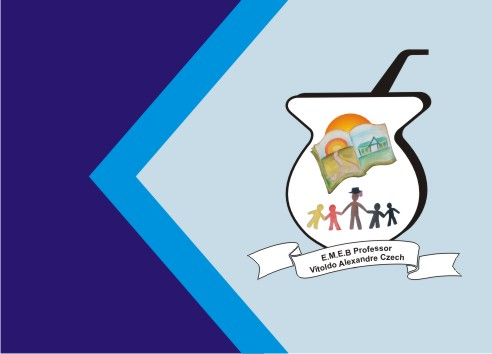 ATIVIDADE DE INGLÊS - 3º ANOCATANDUVAS, MAY 03RD  2021TODAY IS MONDAY A BIRTHDAY PARTY- FESTA DE ANIVERSÁRIOOUÇA NOVAMENTE OS DIÁLOGOS TRABALHADOS NA AULA ANTERIOR E REPITA AS FRASES. OBSERVE AS SOMBRAS DAS FIGURAS E AS FRASES. ASSINALE A FRASE QUE CORRESPONDE À IMAGEM APRESENTADA. DEPOIS, RECORTE E COLE A FIGURA CORRESPONDENTE A CADA SOMBRA.RECADOS IMPORTANTES:OS ÁUDIOS PARA A REALIZAÇÃO DAS ATIVIDADES SÃO ENVIADOS NO GRUPO DO WHATSAPP.COLE AS ATIVIDADES NO CADERNO DE INGLÊS NA ORDEM CORRETA. OBSERVE A DATA QUE ESTÁ NO INÍCIO.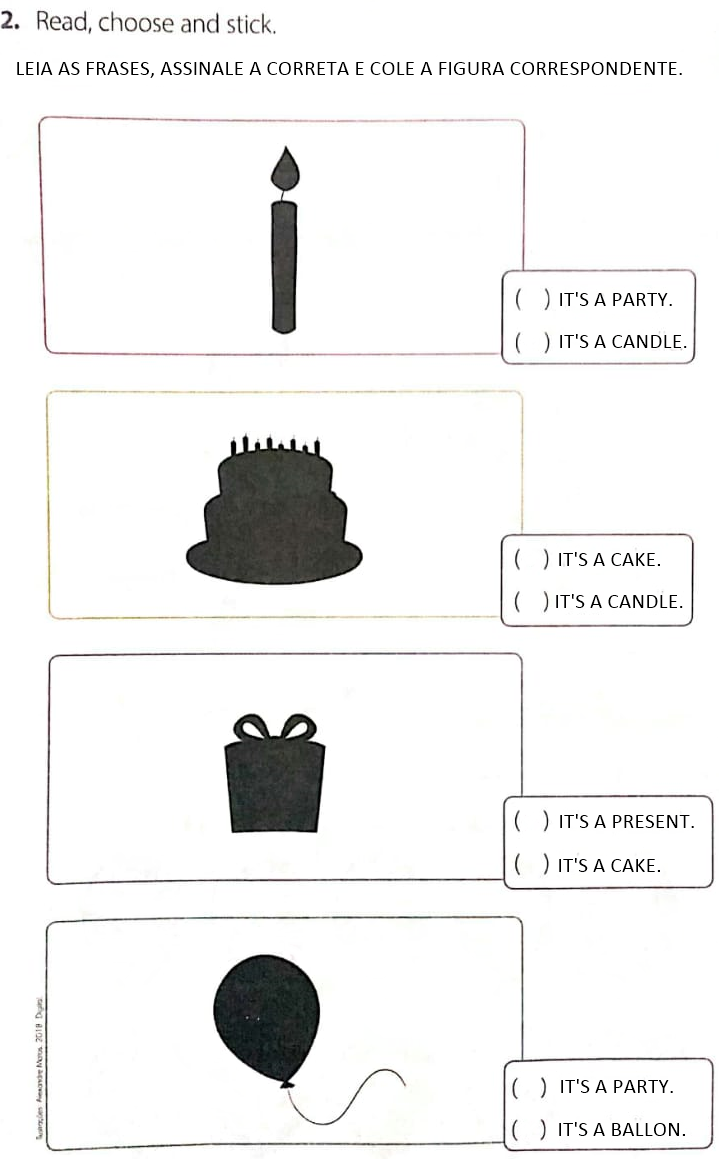 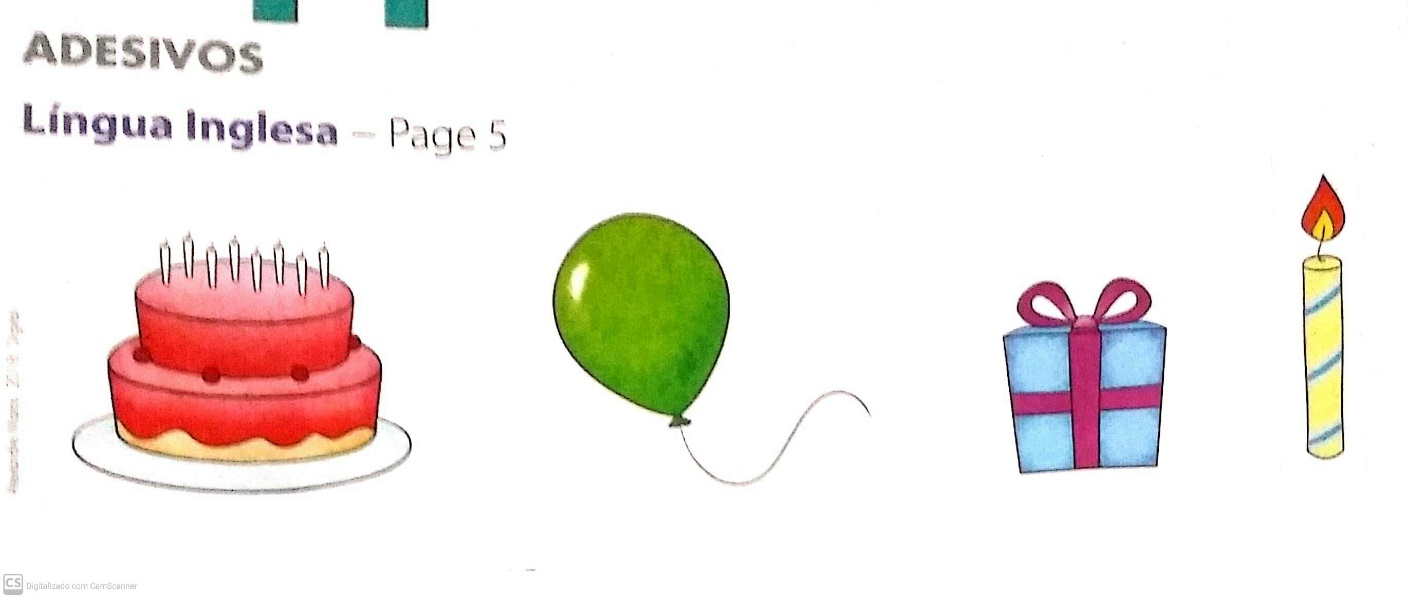 